L’ECRITCompétences : Savoir répondre graphiquement à une consigne  en coloriantIdentifier un mot en script  parmi d’autres présentant des similitudesConsigne : colorie le mot       poule       chaque fois que tu le vois  EN JAUNE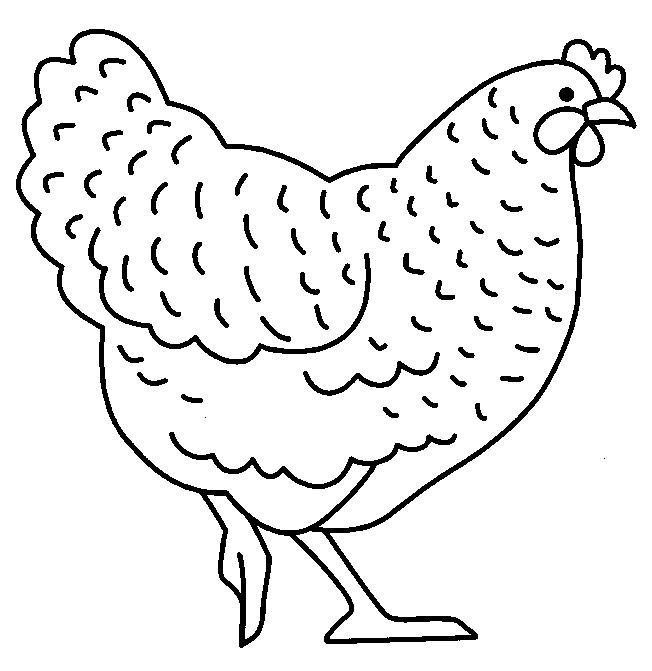 poussettepoulepoulepoulepolicepoulemoulemoulepoulepoussinpoulepoulepoudrepoulepoulepoulepoulepolepoucepoucepoutrepoulepouxpouxpouleboulepoulepoulepoulepoulepoulepoulepoilpoulepouliepouliepoulepoulainpoulepoule    poucepoulepoulepoulepoule